Подать заявление на получение услуги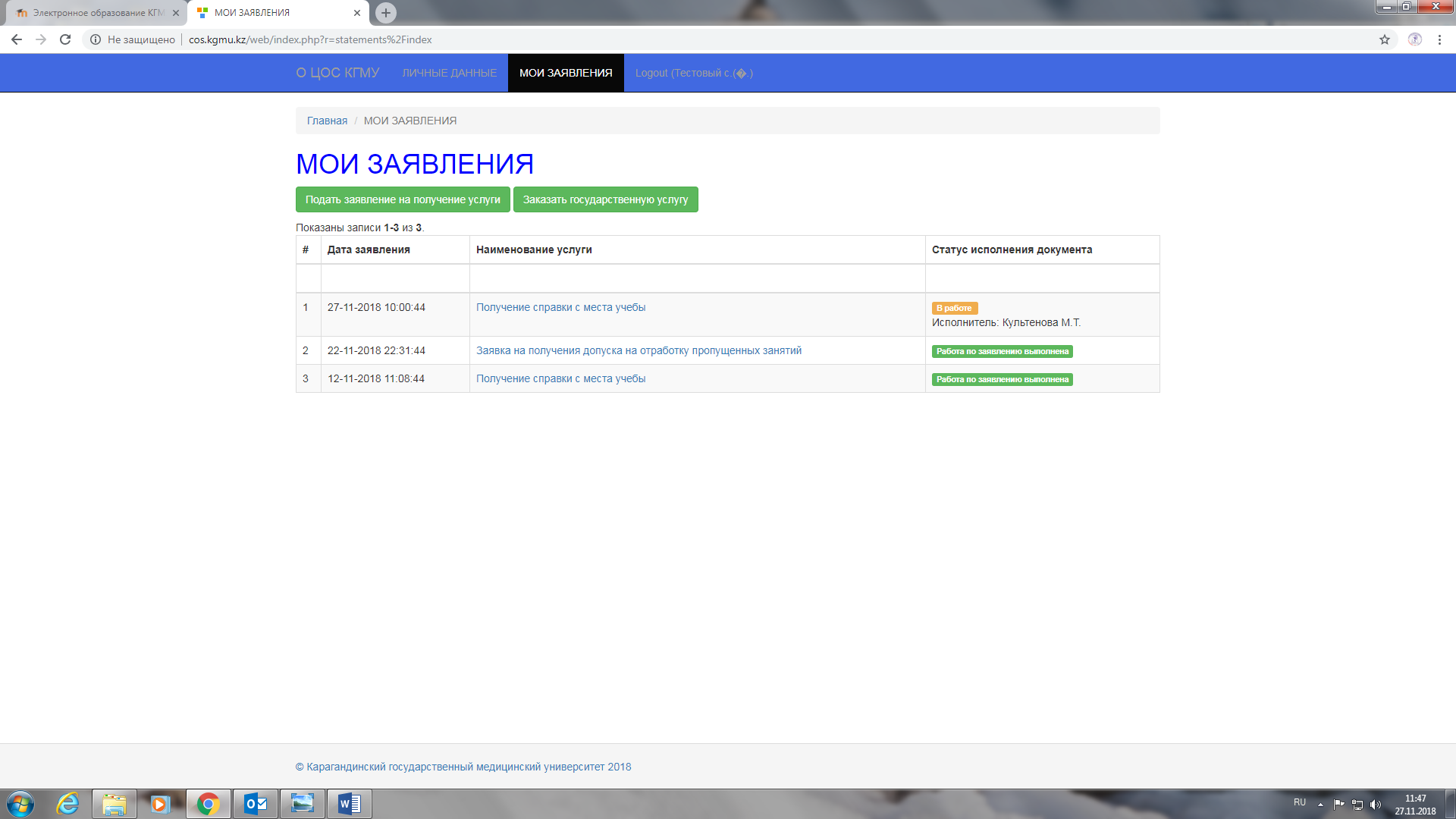 Из перечня услуг выбираем пункт «Получение справки с места учебы»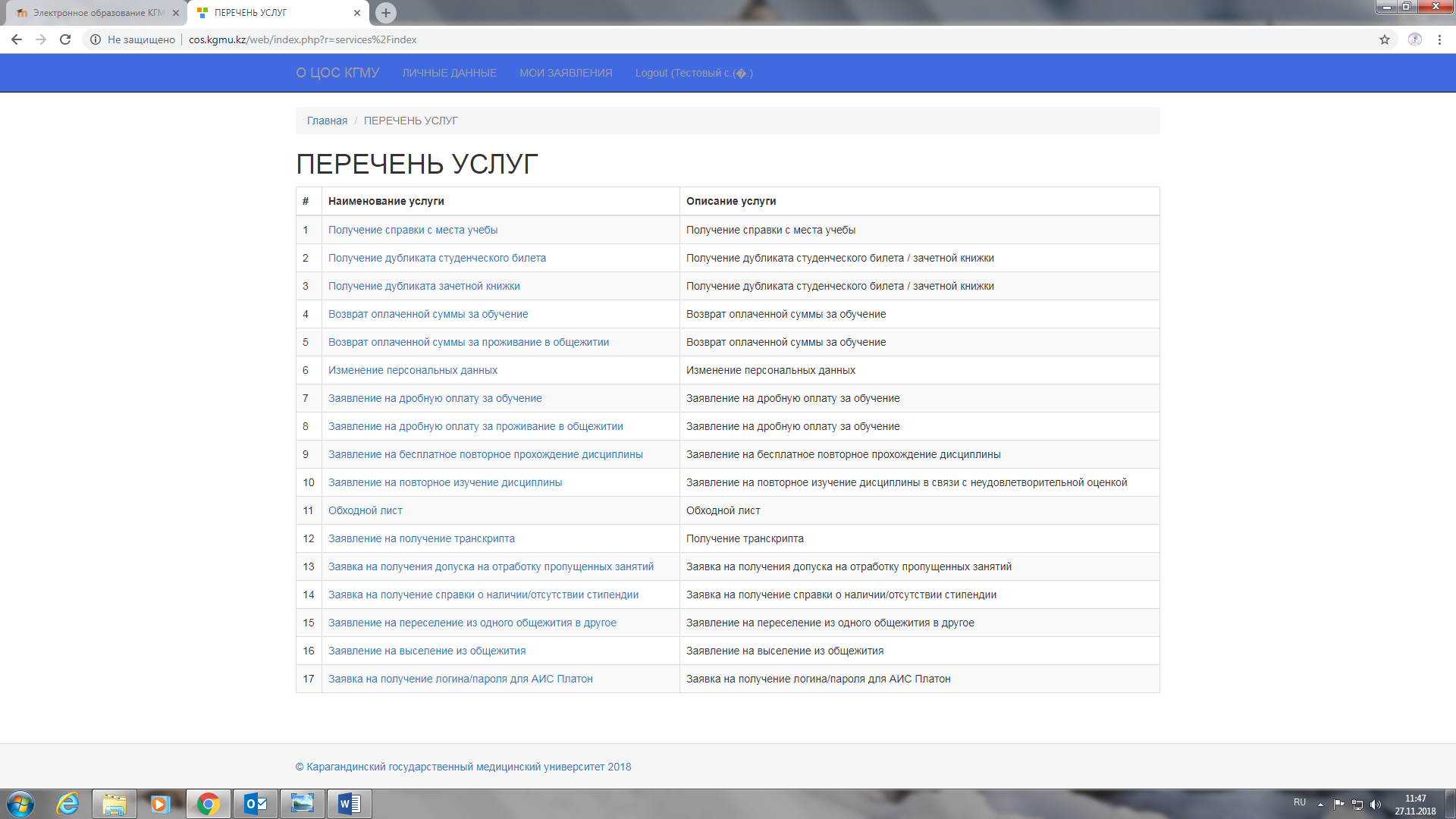 Выбираем вид справки. 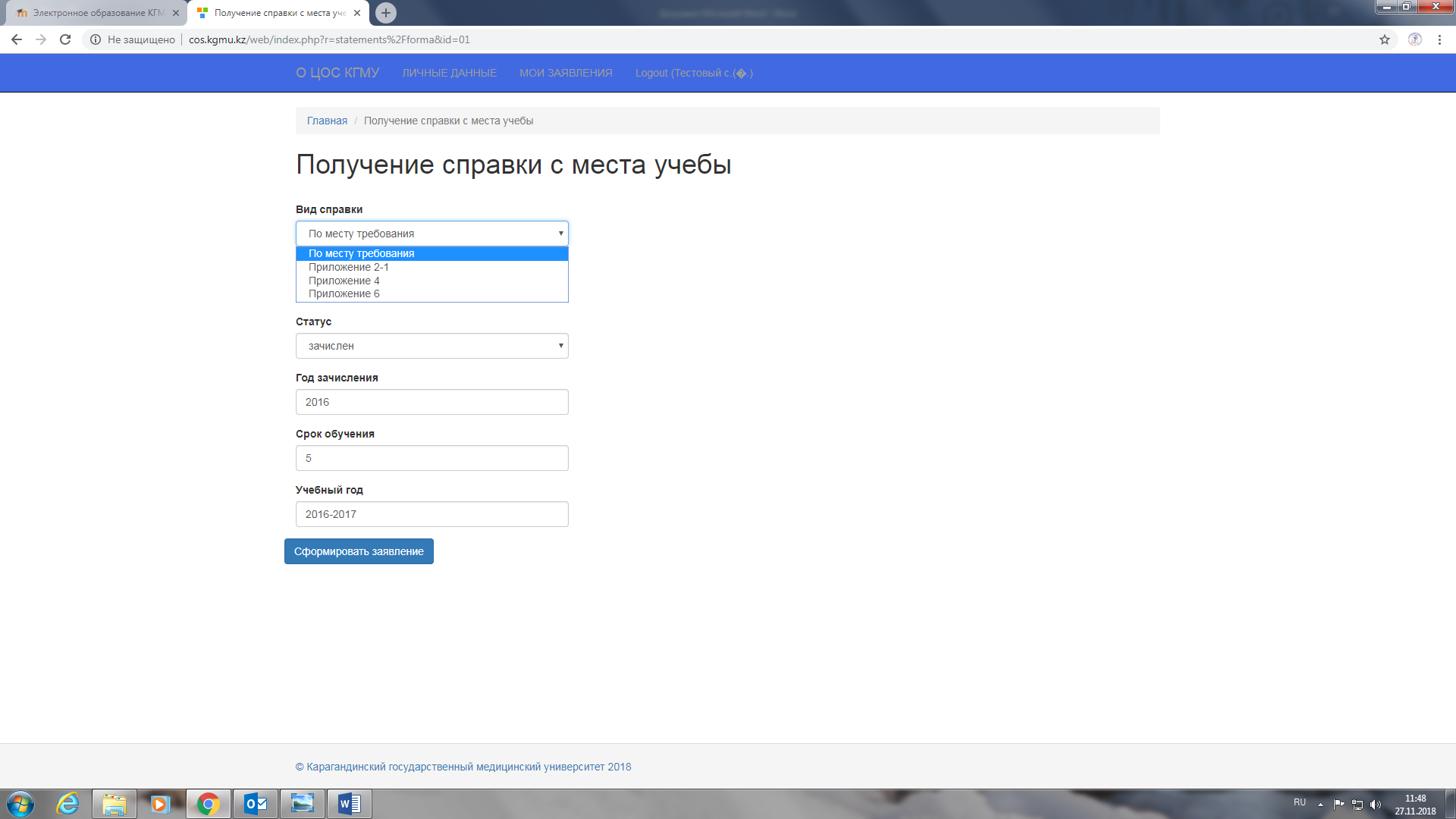 При заказе справок: приложение 2/1; приложение 6 ; приложение 31 указываем «Отделение ГЦВП» - это адрес Вашей прописки, затем формируете Ваше заявление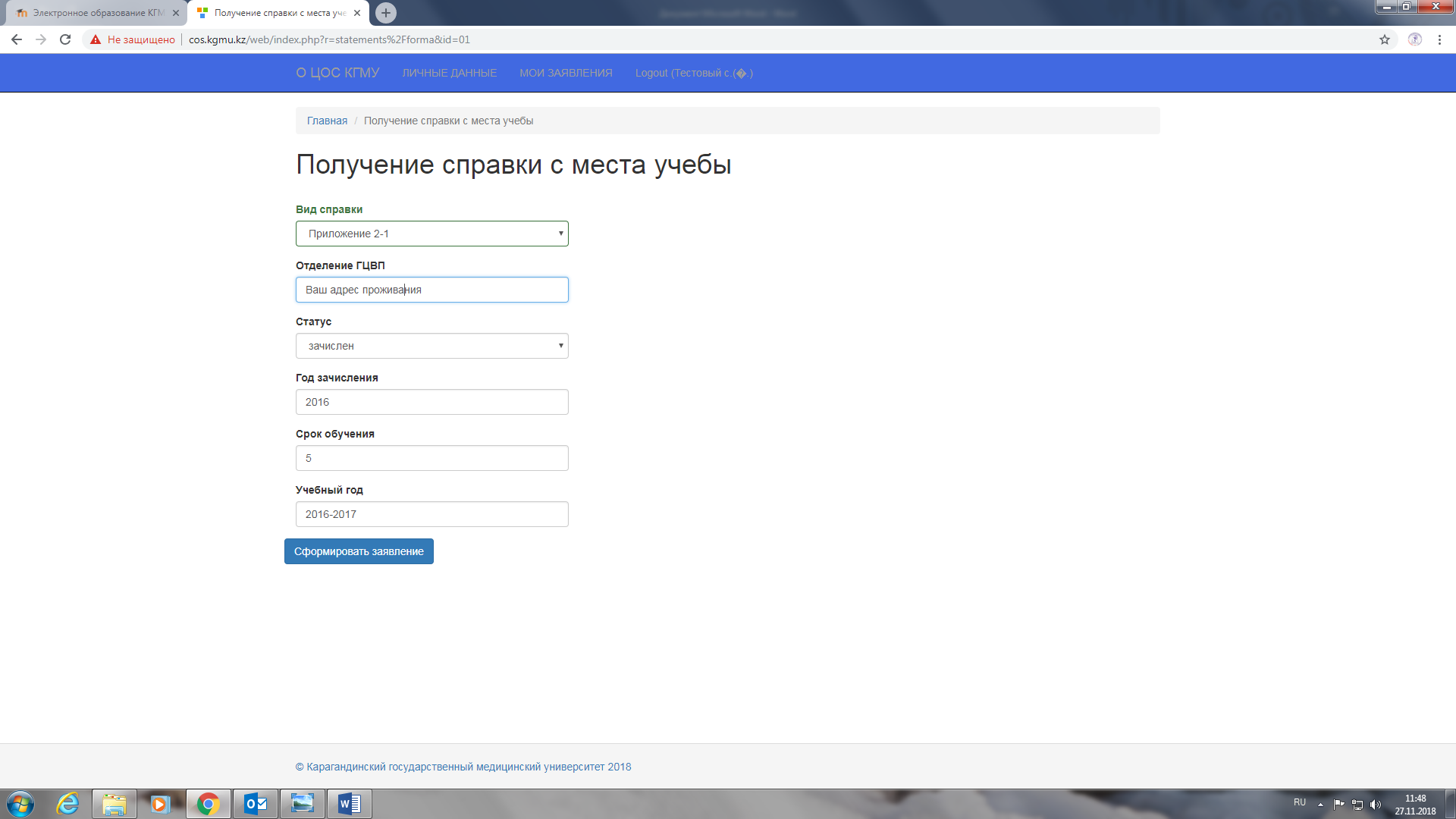 В появившемся окне проверяете введенные данные и нажмите на кнопку ПОДПИСАТЬ И ОТПРАВИТЬ ЗАЯВЛЕНИЕ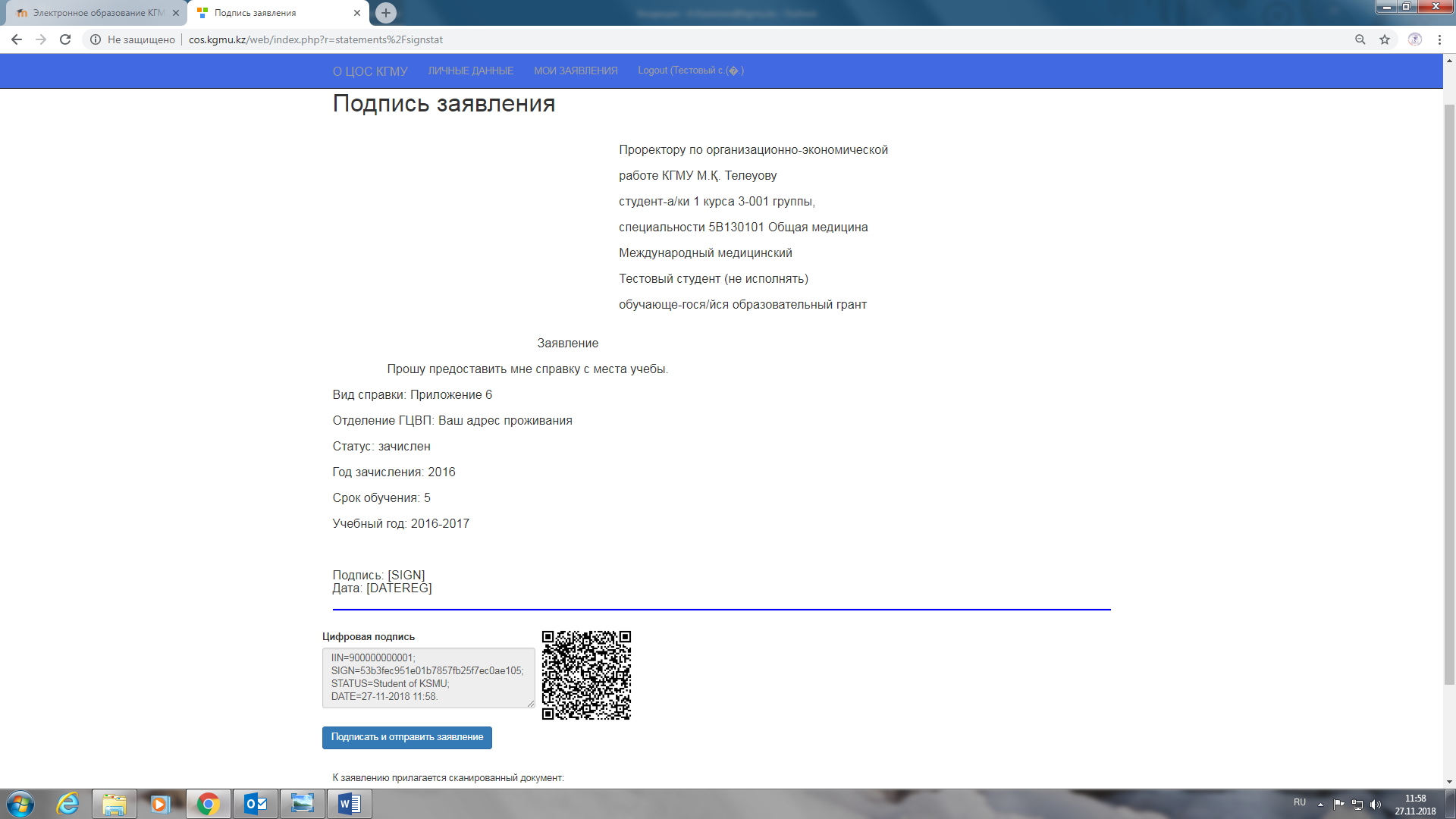 Отправка заявки завершена. Отслеживайте статус Вашего заявления. 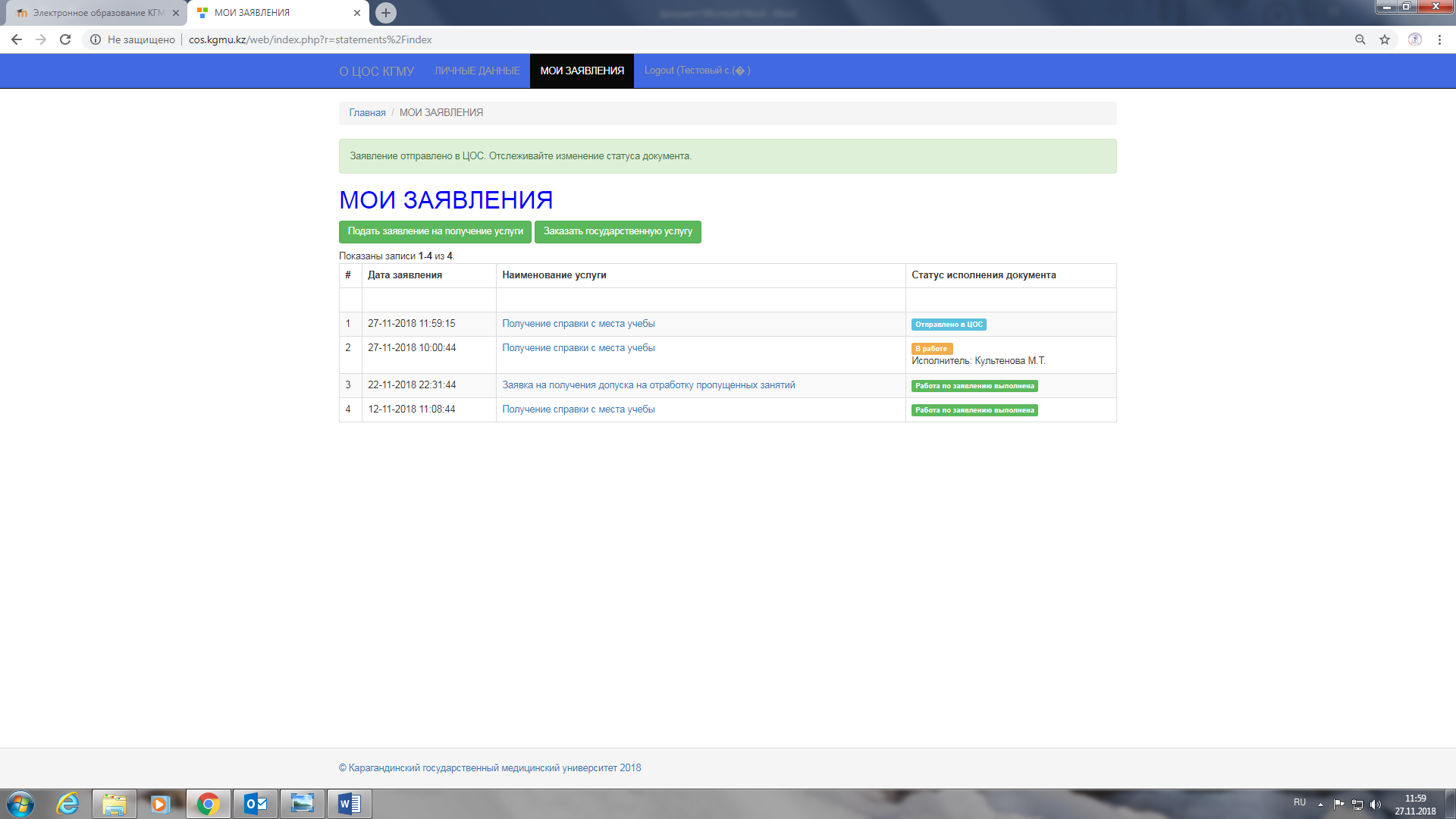 